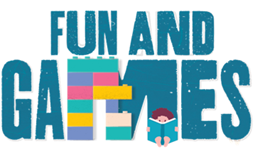 Idaho Family Reading Week 2020International & Outdoor Game & Activity IdeasInternational Game & Activity Ideas:Yolunga: (traditional indigenous games of Australia) -  https://www.sportaus.gov.au/__data/assets/pdf_file/0006/705462/Yulunga_Games.pdfDdajki: (from Korea) - https://www.littleseoulster.com/wp-content/cache/all/how-to-make-ddakji/index.htmlFive Field Kono: (strategy game from Korea) - https://www.whatdowedoallday.com/five-field-kono/Tapatan: (from the Philippines) -  https://www.whatdowedoallday.com/tapatan/Egg Carton Mancala (from Africa) - Learn the history of the game and then make your own out of items found at home: https://artscrackers.com/2013/04/05/egg-carton-mancala/ Outdoor Game & Activity Ideas:Idaho STEM Action Center: Recommended sites -  https://buggyandbuddy.com/category/learning/https://outdoorfamiliesonline.com/outdoor-stem-activities-guide/Sensory Scavenger Hunt in neighborhood: https://www.facebook.com/CentennialParkLibrary/photos/a.2539970316321552/2563033064015277/?type=3&theaterNeighborhood Discovery Walk: “Textures” example - And the correlating Facebook post by the library about the Discovery Walk.I Spy Scavenger Hunt: Utilize our general neighborhood/outdoor scavenger hunt (link coming soon), or customize the game board to make it specific to your community, library or school. Great Egg Drop: https://www.readingrockets.org/blogs/book-life/balloon-powered-mars-lander-great-egg-drop-experiment Old Fashioned Games: sack race, roll the potato, watermelon seed spitting contest, hula hoops, hopscotch, sidewalk chalk